Дисциплина «Информатика»Урок 53-54Тема: «Создание презентаций, правила их оформления»Задание 1. Запустите PowerPoint. С помощью справочной системы выясните назначение пунктов меню панели инструментов PowerPoint. Задание 2. Изучите требования к оформлению презентацийТребования к оформлению презентацииВиды слайдов. Для обеспечения разнообразия следует использовать различные виды слайдов:C текстамиС таблицамиС диаграммамиОформление слайдовСтильСоблюдайте единый стиль оформления.Избегайте стилей, которые будут отвлекать от самой презентации.Вспомогательная информация (управляющие кнопки) не должны преобладать над основной информацией (текст, рисунок).ФонДля фона выбирайте холодные или пастельные тона и неконтрастные текстуры 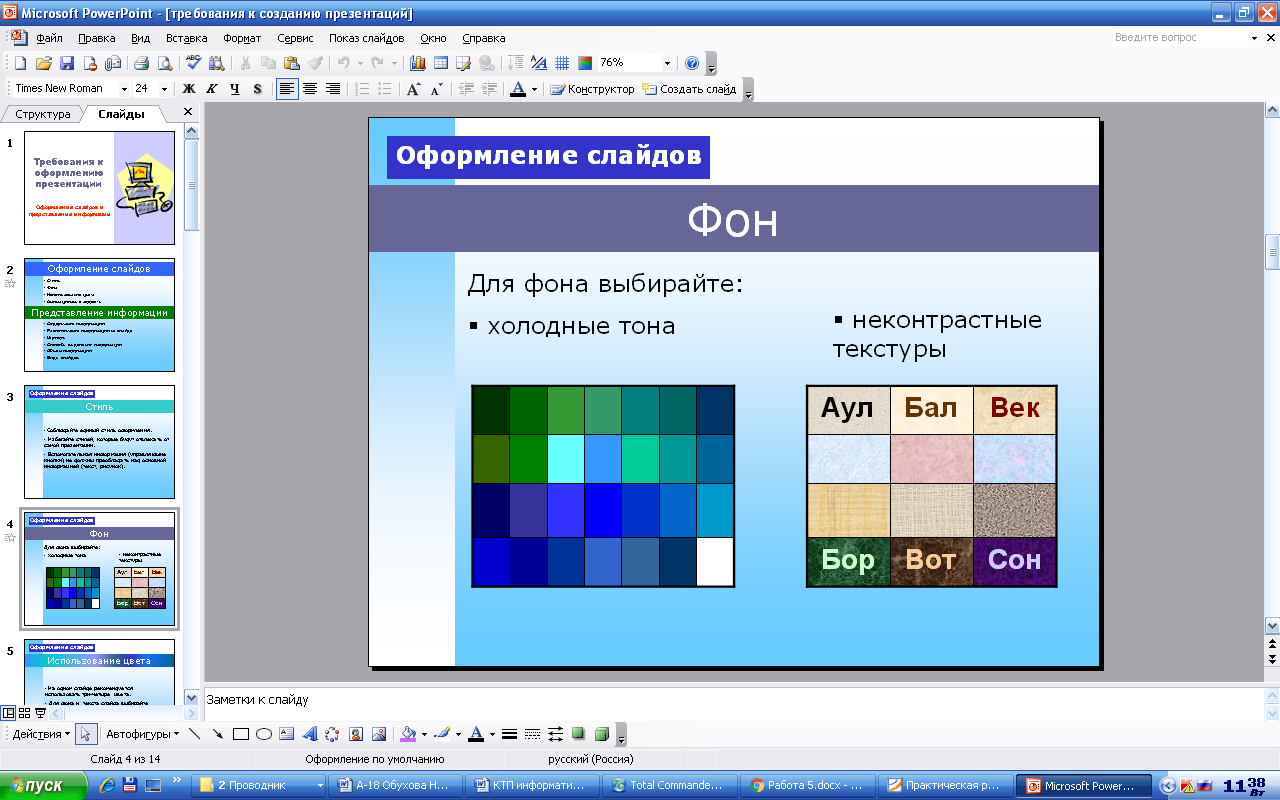 Использование цветаНа одном слайде рекомендуется использовать три-четыре  цвета.Для фона и  текста слайда выбирайте контрастные цвета.Обратите внимание на цвет гиперссылок (до и после использования).На одном слайде рекомендуется использовать три-четыре  цвета.Для фона и  текста слайда выбирайте контрастные цвета.Обратите внимание на цвет гиперссылок (до и после использования).Анимационные эффектыИспользуйте возможности компьютерной анимации для представления информации на слайде.Не стоит злоупотреблять различными анимационными эффектами, они не должны отвлекать внимание от содержания на слайде.Представление информацииСодержание информацииИспользуйте короткие слова и предложения.Минимизируйте количество предлогов, наречий, прилагательных.Заголовки должны привлекать внимание аудитории.Расположение информацииПредпочтительно горизонтальное расположение информации.Наиболее важная информация должна располагаться в центре экрана.Если на слайде картинка, надпись должна располагаться под ней.ШрифтыДля заголовков - не менее 24. Для информации - не менее 18. Шрифты без засечек легче читать с большого расстояния. Нельзя смешивать различные типы шрифтов в одной презентации. Для выделения информации следует использовать жирный шрифт, курсив, подчеркивание. Выделение информацииРамки, границы, заливки.Разные цвета шрифтов, штриховка, заливка.Рисунки, диаграммы, схемы для иллюстрации наиболее важных фактов.Объем информацииНе стоит заполнять один слайд слишком большим объемом информации: люди могут запомнить не более трех фактов, выводов, определений.Наибольшая эффективность достигается тогда, когда ключевые пункты отображаются по одному на каждом отдельном слайде.Задание 3. Создать презентацию из 5 слайдов, при создании слайдов выбрать различные макеты заполнения презентации (титульный слайд, заголовок и объект, два объекта, рисунок с подписью, пустой слайд).С помощью вкладки Дизайн выбрать любую тему оформления слайдов.Заполнить слайды информацией, в соответствии с примером.Для добавления изображений воспользоваться вкладкой Вставка – Клип – Упорядочить клипы – Коллекция Microsoft Office – Перевозки.Сохранить работу себе в папку и прикрепить к заданию в Гугл классе.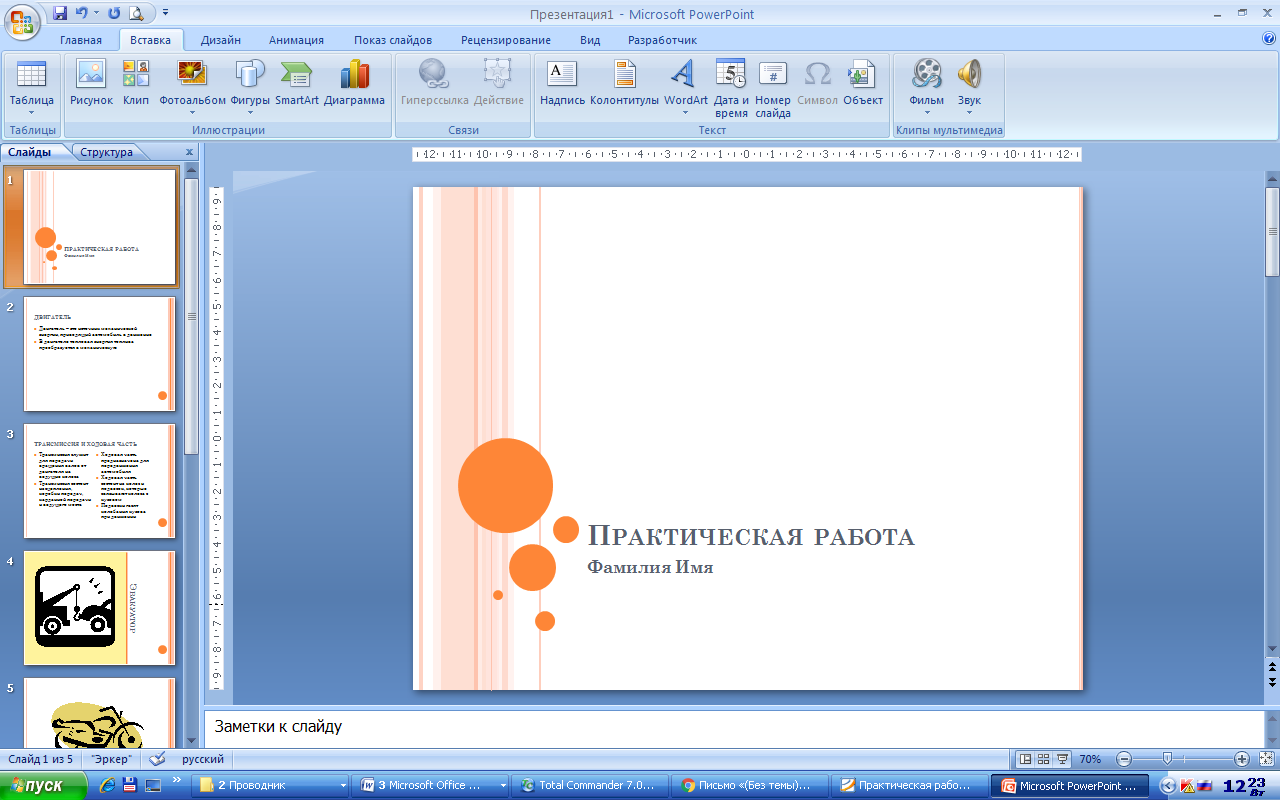 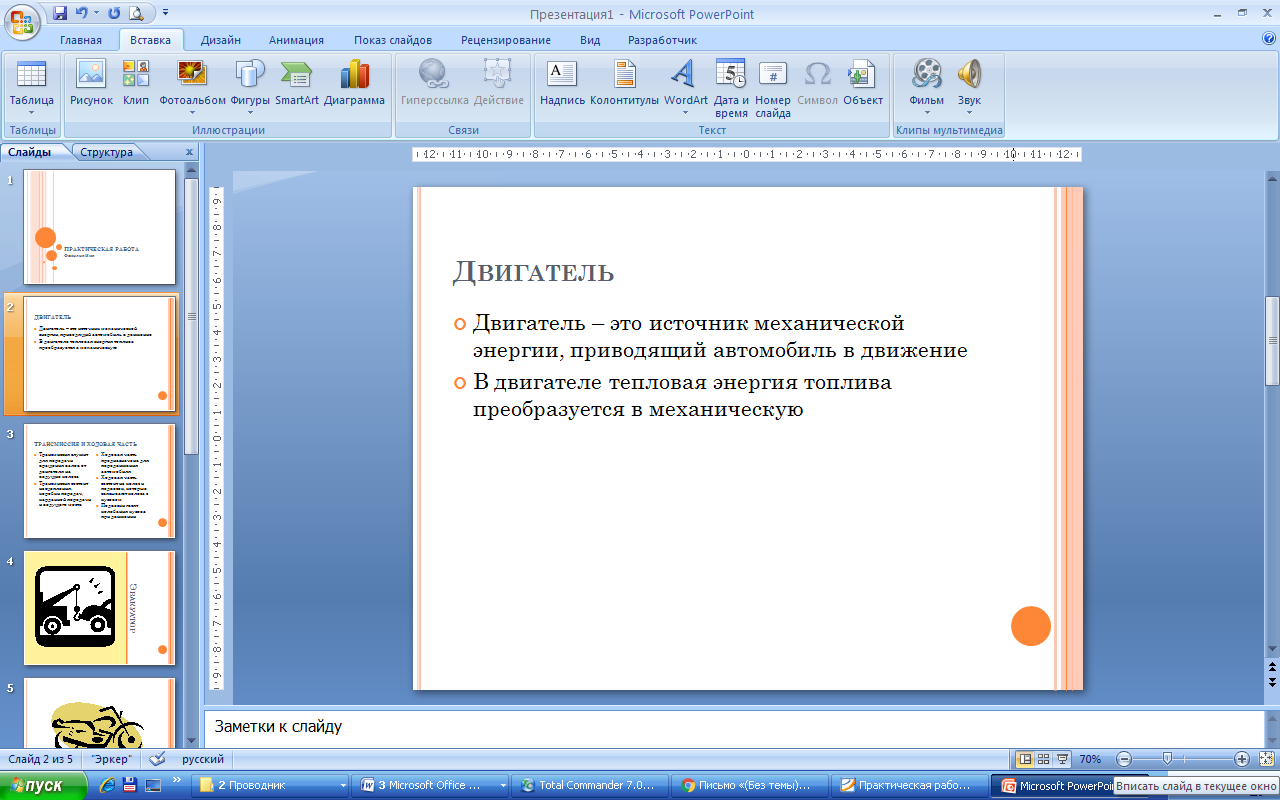 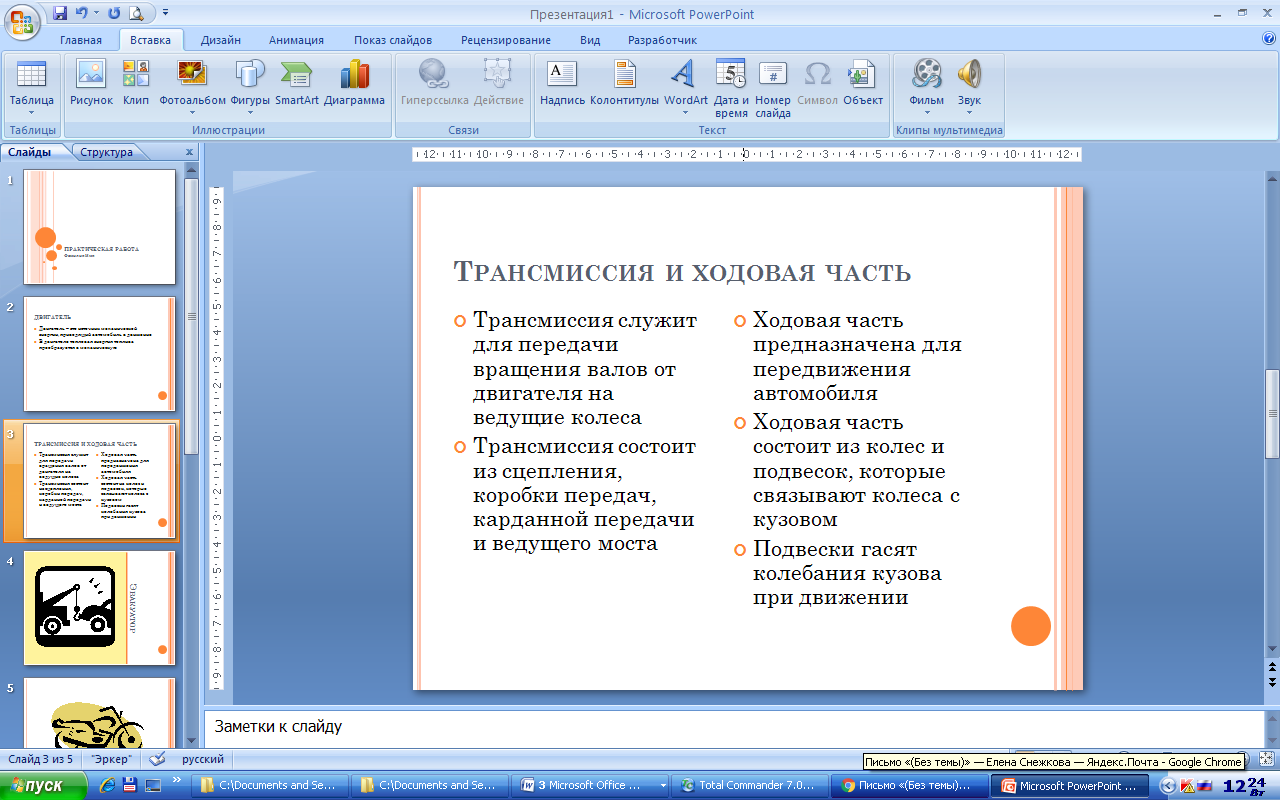 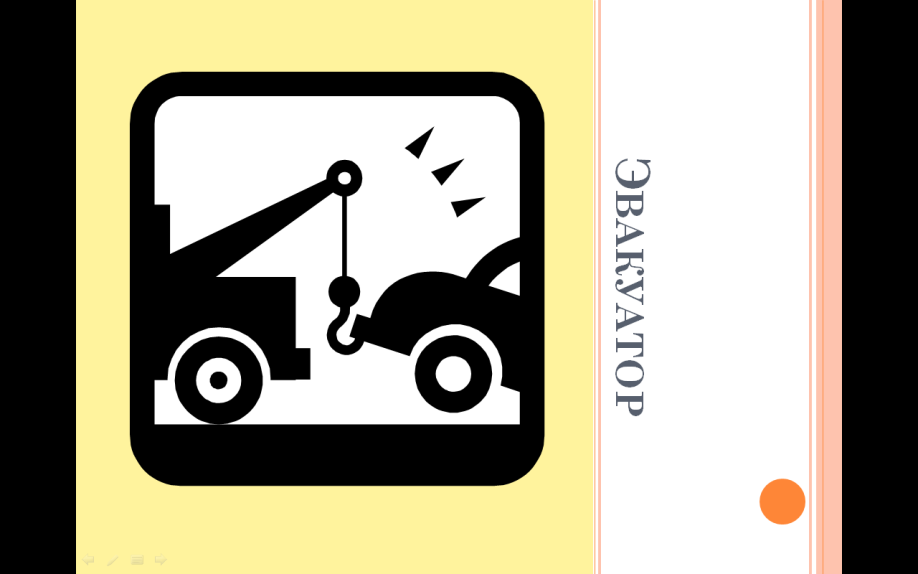 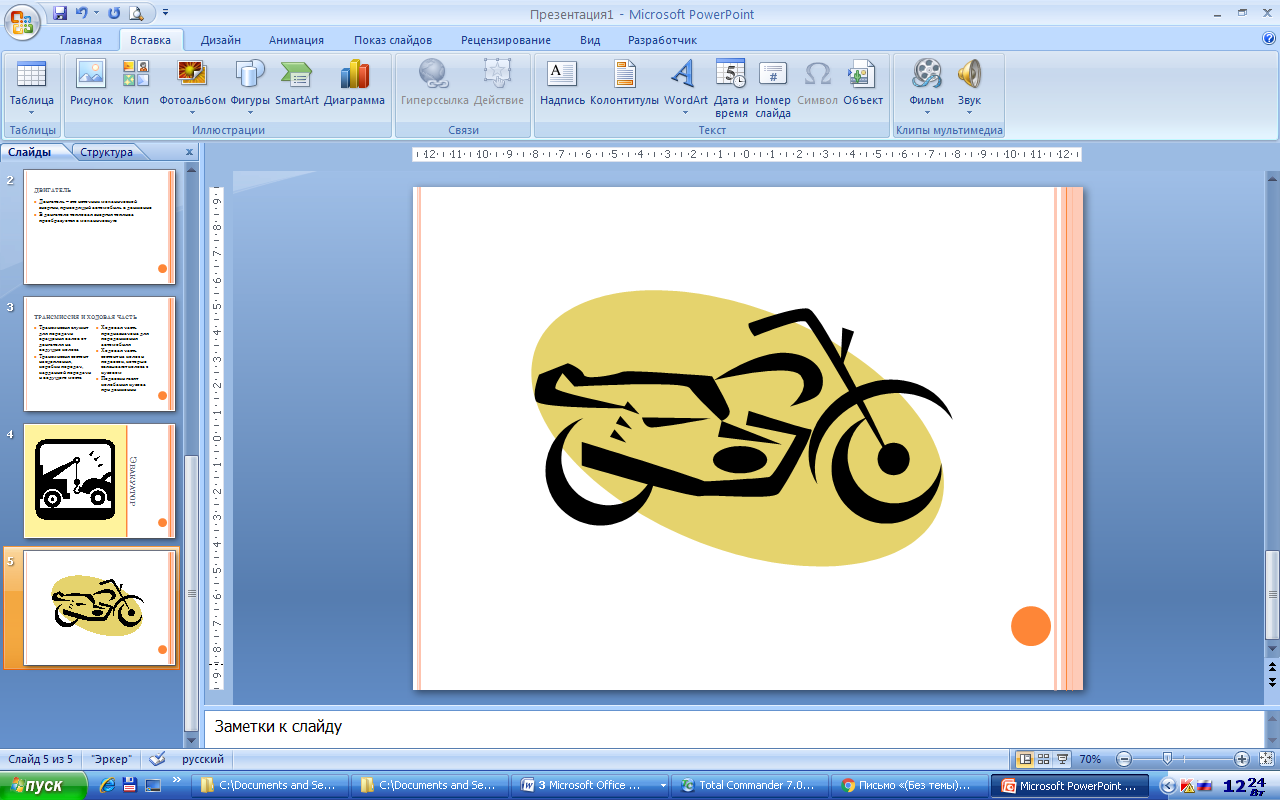 Arial презентацияArial Black презентацияArial Narrow презентацияComic Sans MS презентацияVerdana презентация